Autumn/Winter 2020 MENU – WEEK 2OPTIONMONDAYMONDAYTUESDAYTUESDAYTUESDAYWEDNESDAYWEDNESDAYWEDNESDAYTHURSDAYTHURSDAYTHURSDAYFRIDAYFRIDAY1Pizza (Ham & Cheese) & potato wedges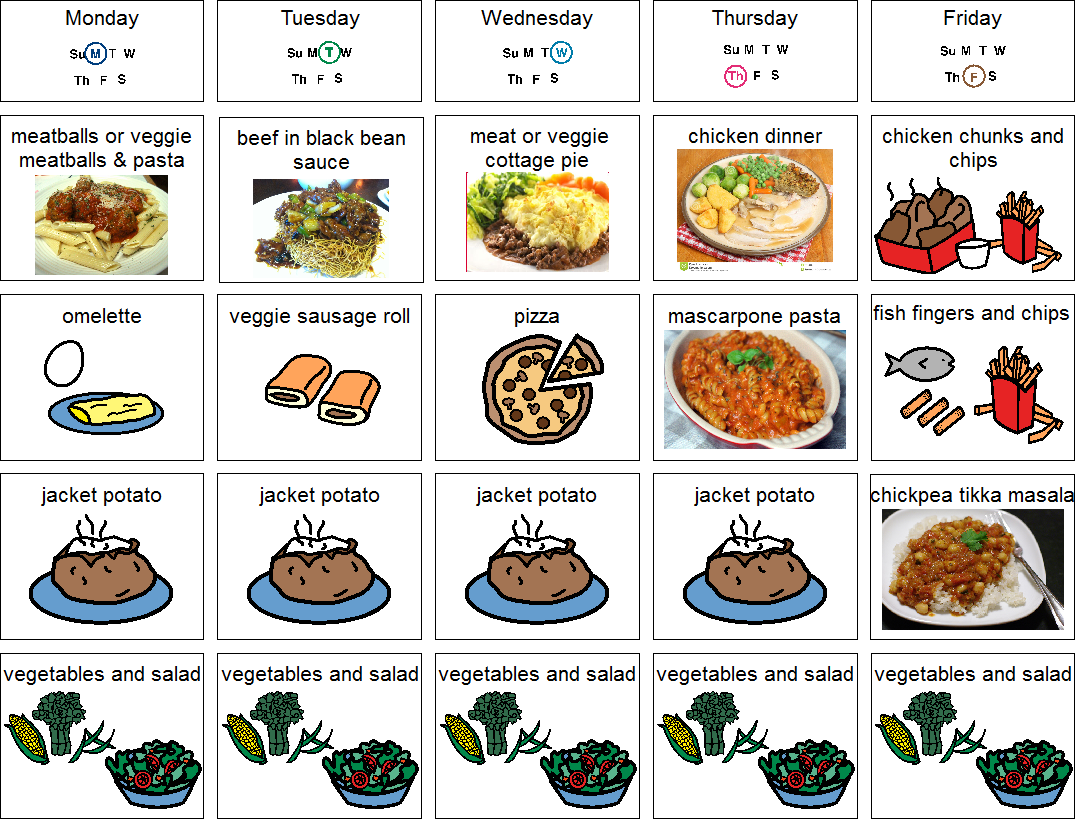 Roast chicken, roast potatoes,stuffing,carrots, broccoli and gravy   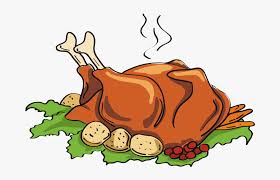 Pork meatballs and tomato sauce pasta bake 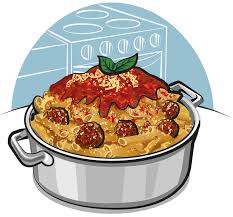 Seasoned chicken, potato waffle and baked beans 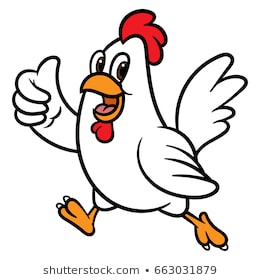 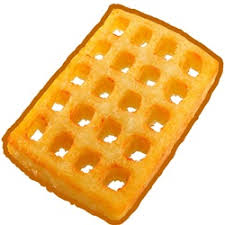 Fish (cod or Salmon) with Chips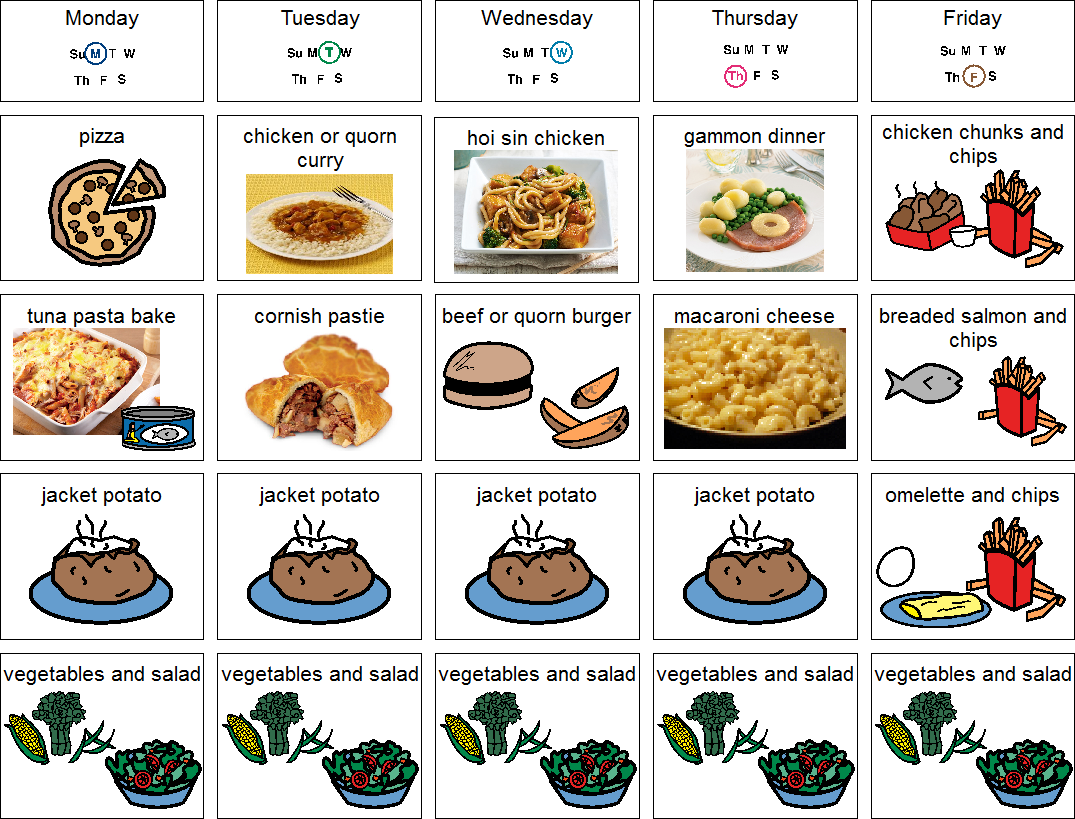   2Sandwich (PL)Choice of Ham, Cheese or Tuna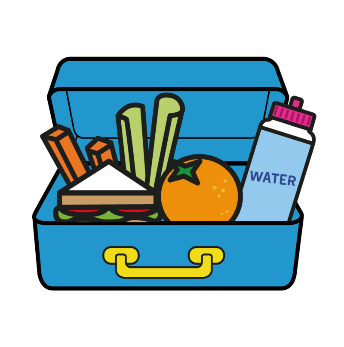 Sandwich (PL)Choice of Ham, Cheese or TunaSandwich (PL)Choice of Ham, Cheese or TunaSandwich (PL)Choice of Ham, Cheese or TunaSandwich (PL)Choice of Ham, Cheese or TunaVJPFilledJacket Potato 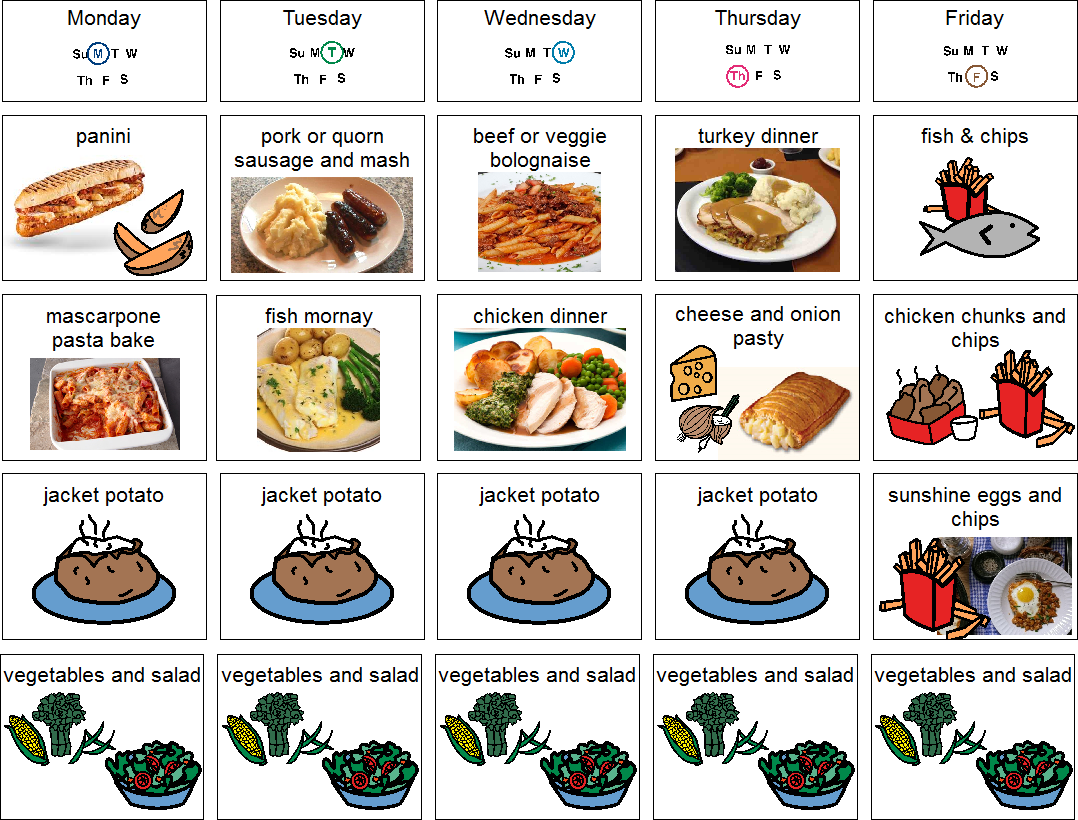 FilledJacket Potato FilledJacket Potato FilledJacket Potato FilledJacket PotatoDESSERTSDESSERTSDESSERTSDESSERTSDESSERTSDESSERTSDESSERTSDESSERTSDESSERTSDESSERTSDESSERTSDESSERTSDESSERTSDESSERTSVanilla ice creamVanilla ice creamPiece of FruitPiece of FruitBlueberry MuffinBlueberry MuffinBlueberry MuffinHomemade cakeHomemade cakeHomemade cakeHomemade BiscuitHomemade BiscuitHomemade BiscuitVegetarian alternative:- Fruit yoghurt, a selection seasonal fresh fruit, soreen and cheese & biscuits available everydayVegetarian alternative:- Fruit yoghurt, a selection seasonal fresh fruit, soreen and cheese & biscuits available everydayVegetarian alternative:- Fruit yoghurt, a selection seasonal fresh fruit, soreen and cheese & biscuits available everydayVegetarian alternative:- Fruit yoghurt, a selection seasonal fresh fruit, soreen and cheese & biscuits available everydayVegetarian alternative:- Fruit yoghurt, a selection seasonal fresh fruit, soreen and cheese & biscuits available everydayVegetarian alternative:- Fruit yoghurt, a selection seasonal fresh fruit, soreen and cheese & biscuits available everydayVegetarian alternative:- Fruit yoghurt, a selection seasonal fresh fruit, soreen and cheese & biscuits available everydayVegetarian alternative:- Fruit yoghurt, a selection seasonal fresh fruit, soreen and cheese & biscuits available everydayVegetarian alternative:- Fruit yoghurt, a selection seasonal fresh fruit, soreen and cheese & biscuits available everydayVegetarian alternative:- Fruit yoghurt, a selection seasonal fresh fruit, soreen and cheese & biscuits available everydayVegetarian alternative:- Fruit yoghurt, a selection seasonal fresh fruit, soreen and cheese & biscuits available everydayVegetarian alternative:- Fruit yoghurt, a selection seasonal fresh fruit, soreen and cheese & biscuits available everydayVegetarian alternative:- Fruit yoghurt, a selection seasonal fresh fruit, soreen and cheese & biscuits available everydayVegetarian alternative:- Fruit yoghurt, a selection seasonal fresh fruit, soreen and cheese & biscuits available everydayUnlimited fresh salad and unlimited wholemeal breadLUNCH WILL BE SERVED WITH FRESH MILK OR WATER Unlimited fresh salad and unlimited wholemeal breadLUNCH WILL BE SERVED WITH FRESH MILK OR WATER Unlimited fresh salad and unlimited wholemeal breadLUNCH WILL BE SERVED WITH FRESH MILK OR WATER Unlimited fresh salad and unlimited wholemeal breadLUNCH WILL BE SERVED WITH FRESH MILK OR WATER Unlimited fresh salad and unlimited wholemeal breadLUNCH WILL BE SERVED WITH FRESH MILK OR WATER Unlimited fresh salad and unlimited wholemeal breadLUNCH WILL BE SERVED WITH FRESH MILK OR WATER Unlimited fresh salad and unlimited wholemeal breadLUNCH WILL BE SERVED WITH FRESH MILK OR WATER Unlimited fresh salad and unlimited wholemeal breadLUNCH WILL BE SERVED WITH FRESH MILK OR WATER Unlimited fresh salad and unlimited wholemeal breadLUNCH WILL BE SERVED WITH FRESH MILK OR WATER Unlimited fresh salad and unlimited wholemeal breadLUNCH WILL BE SERVED WITH FRESH MILK OR WATER Unlimited fresh salad and unlimited wholemeal breadLUNCH WILL BE SERVED WITH FRESH MILK OR WATER Unlimited fresh salad and unlimited wholemeal breadLUNCH WILL BE SERVED WITH FRESH MILK OR WATER Unlimited fresh salad and unlimited wholemeal breadLUNCH WILL BE SERVED WITH FRESH MILK OR WATER Unlimited fresh salad and unlimited wholemeal breadLUNCH WILL BE SERVED WITH FRESH MILK OR WATER Menu Cycle Week 2:9th Nov, 30th Nov, 21st Nov, 11th DecMenu Cycle Week 2:9th Nov, 30th Nov, 21st Nov, 11th DecMenu Cycle Week 2:9th Nov, 30th Nov, 21st Nov, 11th DecMenu Cycle Week 2:9th Nov, 30th Nov, 21st Nov, 11th DecMenu Cycle Week 2:9th Nov, 30th Nov, 21st Nov, 11th DecMenu Cycle Week 2:9th Nov, 30th Nov, 21st Nov, 11th DecMenu Cycle Week 2:9th Nov, 30th Nov, 21st Nov, 11th DecMenu Cycle Week 2:9th Nov, 30th Nov, 21st Nov, 11th DecMenu Cycle Week 2:9th Nov, 30th Nov, 21st Nov, 11th DecMenu Cycle Week 2:9th Nov, 30th Nov, 21st Nov, 11th DecMenu Cycle Week 2:9th Nov, 30th Nov, 21st Nov, 11th DecMenu Cycle Week 2:9th Nov, 30th Nov, 21st Nov, 11th DecMenu Cycle Week 2:9th Nov, 30th Nov, 21st Nov, 11th DecMenu Cycle Week 2:9th Nov, 30th Nov, 21st Nov, 11th Dec